Занятие по развитию речи в младшей группе «Скворцы прилетели»Цели:Образовательные: формирование умения с помощью вопросов называть изображение на картине, составлять с помощью взрослого короткий описательный рассказ, обобщенного представления о птицах (внешний вид, среда обитания и т. д.)Развивающие: пополнять словарь детей существительными, закреплять умение согласовывать слова в роде и числе с прилагательными. Уточнить и закрепить правильное произношение звуков.Воспитательные: воспитывать заботливое отношение к птицам, воспитывать любовь детей к родному краю.Предварительная работа: рассматривание картины "Весна", изображения перелетных птиц, рассматривание изображения скворца, беседа о перелетных птицах, разучить игру "Займи скворечник".Словарная работа: скворец, скворечник.Атрибуты: картина, изображающая мальчика и девочку, вешающих скворечник, магнитная доска, атрибуты к игре "Займи скворечник".Ход деятельности:- Ребята, я сейчас увидела, что к окну подлетела сорока, постучала в окно и так радостно и звонко затрещала. Интересно, что она хотела сообщить?(Предположения детей)- А может, она хотела сообщить, что пришла весна? Какое время года настало?(Ответы детей)Стало солнце пригревать Поднять ладошки вверхСтали капельки стучатьКапля - раз, капля - два, Пальцем стучать по ладони медленноКапли медленно сперваПоскорей, поскорей, Хлопать в ладоши быстрееВсе быстрее и быстрей.А потом, потом, потом Хлопки быстрееВсе бегом, бегом, бегомПобежали ручейкиИх попробуй, догони.- А с весной к нам вернулись из теплых стран перелетные птицы: грач, ласточка, скворец.Все теплее воздух вешний,Светит солнце сквозь туман.И скворец в свою скворечнюПрилетел из далеких стран.Уж тает снег, бегут ручьи,Уж солнце жарче греет."Весна идет", - поют скворцы,Сверкая опереньем.(Галеев Марат)Вос-ль: - Ребята, сегодня мы с вами будем говорить о скворце.-А теперь посмотрите на картину. Кого вы видите на ней?Дети: Девочку и мальчика.Вос-ль: Что делает мальчик?Дети:Вешает скворечник.Вос-ль:А что делает девочка?Дети:Помогает мальчику, подает молоток.Вос-ль: Правильно, мальчик вешает скворечник, а девочка помогает мальчику, подает инструменты. Мальчика зовут Миша, а девочку - Таня.Как вы думаете, зачем мальчик и девочка вешают скворечник?Дети: Чтобы там жили птицы - скворцы.Вос-ль:Правильно, это домик для скворцов. Называется скворечник. Как вы думаете, кто сделал этот скворечник?Дети:Папа.Вос-ль: А что это зеленеет на дереве?Дети: Листочки.Вос-ль: Правильно, весной, когда прилетают скворцы, начинают распускаться листья на деревьях. Когда начинают распускаться листья? Дети:Весной.Вос-ль:Значит на картине изображена весна. Как одеты девочка и мальчик?Дети: На девочке Тане - красная курточка, гамаши и ботинки, а на мальчике - зеленая курточка, синяя кепочка, брюки и ботинки.Вос-ль:Почему дети одеты тепло?Дети: Потому что холодно.Вос-ль: Правильно, весной еще прохладно и нужно одевать курточки, шапки и ботинки. А кто летает рядом с детьми.Дети:Скворцы.Вос-ль:Они радуются, что скоро у них будет дом. А теперь, дети, послушайте рассказ как Миша и Таня вешали скворечник.Наступила весна. Солнце стало греть сильнее. Снег стал таять. На дорогах распустились листья, а на земле вылезла молодая зеленая травка. С приходом весны прилетели скворцы. Дети решили помочь птицам. Еще зимой папа Миши и Тани сделал скворечник. Миша и Таня оделись потеплее: куртки, теплые гамаши, шапки и ботинки и пошли в парк вешать скворечник на дерево.Миша вешает скворечник, а Таня ему помогает - подает инструменты. Дети заботятся о птицах. Скворцы рады. У них скоро будет новый дом.Вос-ль:А теперь, ребята, поиграем с вами в игру "Займи скворечник"(На полу разложены кружки. Это скворечники. Их должно быть на 2 - 3 меньше, чем детей. Дети сидят на стульчиках.)Вос-ль:Скворушки, скворушки,Черненькие перышки!Вы хотите полетать,Свои крылья поразмять?Дети: Да, хотим! Дети бегают врассыпную.Вос-ль:Раз, два, триДомик свой скорей займи.- Молодцы, ребята! Что нового, интересного вы узнали? 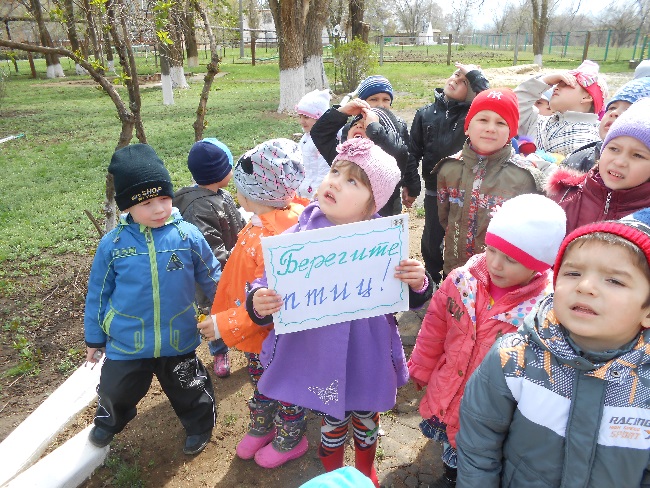 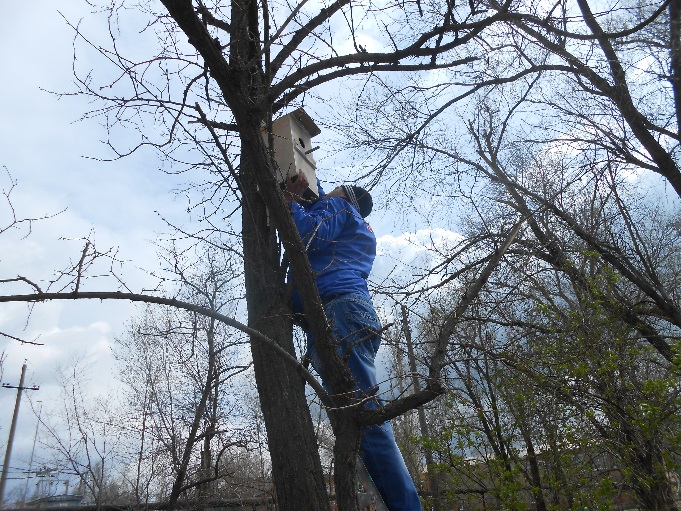 